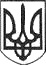 РЕШЕТИЛІВСЬКА МІСЬКА РАДАПОЛТАВСЬКОЇ ОБЛАСТІ(четверта позачергова сесія восьмого скликання)РІШЕННЯ25 лютого  2021 року                                                                             № 217  -4-VIIІПро погодження проекту землеустроющодо встановлення (зміни) меж с. Остап’є Полтавського району Полтавської області	Керуючись статтями 12, 173, 175, 186 Земельного кодексу України, пунктом 34 частини 1 статті 26 Закону України ,,Про місцеве самоврядування в Україні”, Законом України ,,Про землеустрій”, розпорядженням Кабінету Міністрів України від 12 червня 2020 року № 721-р „Про визначення адміністративних центрів та затвердження територій територіальних громад Полтавської області”, Решетилівська міська радаВИРІШИЛА: 	1. Погодити розроблений ТОВ «Експертний Центр «ЗемСервіс»» відповідно до рішення тридцять дев’ятої сесії сьомого скликання Решетилівської міської ради №1143-39- VII від 23 вересня 2020 року, проект землеустрою щодо встановлення (зміни) меж населеного пункту с. Остап’є Полтавського району Полтавської області (КОАТУ 5320283601), яким передбачено включення в межі населеного пункту 125,2000 га земель ( земельні ділянки та землі державної, комунальної власності /землі колективної власності колективних сільськогосподарських підприємств, що припинені) та встановлення меж населеного пункту села Остап’є в розмірі 608,5000 га.	2. Зобов’язати розробника проекту землеустрою щодо встановлення (зміни) меж с. Остап’є Полтавського району Полтавської області забезпечити проведення Державної землевпорядної експертизи проекту землеустрою.	3. Після отримання належного висновку Державної землевпорядної експертизи проект землеустрою подати до Полтавської районної ради для розгляду та прийняття рішення про встановлення меж с. Остап’є.	4. Рішення третьої позачергової сесії восьмого скликання № 157-3-VIIІ від 27 січня 2021 року „Про затвердження проекту землеустрою щодо встановлення (зміни) меж населеного пункту села Остап’є Полтавського району Полтавської області” визнати таким, що втратило чинність.	5. Контроль за виконання цього рішення покласти на постійну комісію з питань земельних відносин, екології, житлово-комунального господарства, архітектури, інфраструктури, комунальної власності та приватизації (Захарченко В. Г.).Міський голова								О.А. ДядюноваЗгідно з оригіналомСекретар міської ради                                                                 Т.А.Малиш